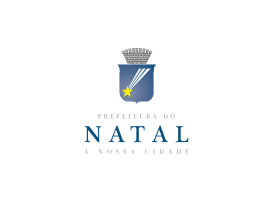 SELEÇÃO PÚBLICA Nº 002/2018 – BLOCOS E TROÇAS PARA DISPONIBILIZAÇÃO DE BANDAS DE FREVO DURANTE O CARNAVAL MULTICULTURAL DE NATAL 2018.SELEÇÃO PÚBLICA Nº 002/2018 – BLOCOS E TROÇAS PARA DISPONIBILIZAÇÃO DE BANDAS DE FREVO DURANTE O CARNAVAL MULTICULTURAL DE NATAL 2018.SELEÇÃO PÚBLICA Nº 002/2018 – BLOCOS E TROÇAS PARA DISPONIBILIZAÇÃO DE BANDAS DE FREVO DURANTE O CARNAVAL MULTICULTURAL DE NATAL 2018.SELEÇÃO PÚBLICA Nº 002/2018 – BLOCOS E TROÇAS PARA DISPONIBILIZAÇÃO DE BANDAS DE FREVO DURANTE O CARNAVAL MULTICULTURAL DE NATAL 2018.SELEÇÃO PÚBLICA Nº 002/2018 – BLOCOS E TROÇAS PARA DISPONIBILIZAÇÃO DE BANDAS DE FREVO DURANTE O CARNAVAL MULTICULTURAL DE NATAL 2018.SELEÇÃO PÚBLICA Nº 002/2018 – BLOCOS E TROÇAS PARA DISPONIBILIZAÇÃO DE BANDAS DE FREVO DURANTE O CARNAVAL MULTICULTURAL DE NATAL 2018.Anexo IIIDENTIFICAÇÃO ARTÍSTICAIDENTIFICAÇÃO ARTÍSTICAIDENTIFICAÇÃO ARTÍSTICAIDENTIFICAÇÃO ARTÍSTICAIDENTIFICAÇÃO ARTÍSTICAIDENTIFICAÇÃO ARTÍSTICAIDENTIFICAÇÃO ARTÍSTICAIDENTIFICAÇÃO ARTÍSTICANome do Bloco ou Troça Nome do Bloco ou Troça Tempo de Existência Tempo de Existência Quant. IntegrantesQuant. IntegrantesQuant. IntegrantesNome do ProponenteNome do ProponenteTelefone Telefone EmailPROPOSTA DE ROTEIRO DO BLOCO OU TROÇAPROPOSTA DE ROTEIRO DO BLOCO OU TROÇAHora da Concentração:Hora da Saída:DATA/LOCALNOME COMPLETOASSINATURA